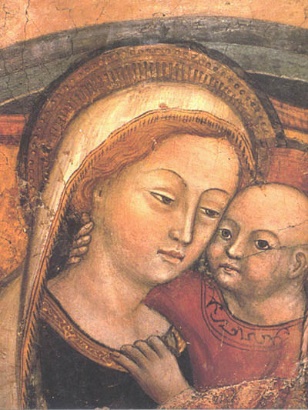 CORONA VIRUSThe Archdiocese has issued guidelines for parishes in the light of the Covid-19 virus. I will speak about these before Holy Mass this weekend.  LENTEN CATECHESISDuring Lent there will be a series of talks on Monday evenings followed by a short time of adoration and benediction of the Blessed Sacrament. The talks will be based on a wonderful document written by Pope Emeritus Benedict XVI called The Sacrament of Charity (Sacramentum Caritatis). Pope Benedict reflects on the Church’s belief in the presence of Jesus in the Blessed Sacrament and the celebration of Holy Mass, exploring how we celebrate and participate in Mass and how it impacts on our lives. If you want to take a look at the document in advance, it can be found at: http://www.vatican.va/content/benedict-xvi/en/apost_exhortations/documents/hf_ben-xvi_exh_20070222_sacramentum-caritatis.html All welcome. LENTThere will be an extra Mass at 7.30am, Monday – Friday. (Excluding 26, 30, 31 March, 1 April.)Stations of the Cross will be on Wednesday & Friday evenings at 7.00pm40 HOURS (Fri 13 – Sun 15 March)This is a time of grace for the parish and for us as disciples of the Lord. I encourage you to participate both by attendance at the community events and by personal visits. Please sign up to a period of prayer to ensure that the church is never left empty.Fri 7pm – Holy HourSat 10.30am – Penitential ServiceSACRAMENTSFirst Confession	There will be a short Penitential Service and the opportunity for Confession at 10.30am on Saturday as part of the 40 Hours. All welcome. Confirmation	Children in the parish will receive the Sacrament of Confirmation from Archbishop Tartaglia at Holy Mass in St Mary’s on Tuesday 10th March. SECOND COLLECTIONSDuring Lent a special collection will be taken up each weekend for the Sick & Retired Priests Fund. The 4th weekend collection is the annual SCIAF collection.COLLECTIONSLast week’s offertory collection came to £641£361  was donated to the special collection for Sick & Retired Priests Fund.Many thanks for your ongoing support of the parish.POPE FRANCIS TWEETSMay we allow ourselves to be reconciled, in order to live as beloved children, as forgiven and healed sinners, as wayfarers with Him at our side. @PontifexDAY OF CONFESSION IN SAINT ANDREW’S CATHEDRALThis year’s Day of Confession during Lent will take place in Saint Andrew’s Cathedral on Thursday 2nd April.  Priests will be available from 7.45am until 5.45pm.  40 DAYS FOR LIFE LENTEN PRAYER & FASTING VIGILThe 40 Days for Life Vigil will then take place from Ash Wednesday 26th February from 8am until 8pm each day outside of the Hardgate Road entrance to the QEUH. The Vigil will close on Palm Sunday 5th April at the QEUH. Please consider what you are going to do for Lent, come and pray for a culture of life here in Scotland and around the world.  If you would like more information then please contact Ogilvie1615@outlook.com LENTEN STATIONS OF THE CROSS PILGRIMAGE MILNGAVIE –BALLOCH - HELENSBURGHFor 18-35 year olds, 20-21 March 2020.  Inspired by the Polish “Extreme Way of the Cross”, the Slighe na Croise Pilgrimage (Gaelic for Way of the Cross) is a penitential pilgrimage undertaken over 12 hours from evening to morning.  The pilgrimage begins and ends with Holy Mass and is undertaken in complete silence, with stops every hour to pray a Station of the Via Crucis.  With stunning views of the West Highlands and the isolation of the night, the pilgrimage is the perfect opportunity to truly contemplate the reality of the Passion.  Join us and make this Lent one of real interior conversion.  To sign up, e-mail KSC.Council.One@gmail.com GAD ENVELOPESI am currently preparing the GAD envelopes for the next tax year. I would be grateful if parishioners using the GAD Scheme (envelopes or direct debit) whose tax status has changed could inform me. Envelopes (including the green ones available in the church) should only be used by those who pay tax. Last year the parish received £9,624 from the government through the Gift Aid Scheme. I would encourage any parishioner who pays tax but has not signed up to the scheme to consider doing so. May I take this opportunity to thank all of you for your financial support of the parishGLASGOW UNIVERSITY CATHOLIC ASSOCIATIONThe Pen is Mightier than the Sword: Evangelising through Literature.  A fortnightly series of talks on living out the Catholic faith, which will take place in Turnbull Hall, University of Glasgow Catholic Chaplaincy, 13-15 Southpark Terrace, G12 8LG, beginning at 7.30pm. 12th March: Flannery O’Connor – Fr Kevin Douglas. All young people welcome. VOCATIONS DISCERNMENTThese will take place on 27th March, 24th April and 29th May. For further information contact Fr. Ross Campbell, ross.campbell2@glasgow.ac.uk  or telephone 0141 339 4315ARCHDIOCESE OF GLASGOW PILGRIMAGE TO LOURDES  17-24 July 2020, by air from Glasgow. Seven nights full board: £948 for Hotel Padoue, Hotel Solitude or Hotel Eliseo.  £799 for hotel Agena.  £495 for seat only. Enquiries: Independent pilgrims – call Joe Walsh Tours on 0141 530 5060 or e-mail info@joewalshtours.co.uk  Assisted pilgrims – call Elizabeth McKee 0141 558 0994 or write to 125 Cortmalaw Crescent, Robroyston G33 1TD. THEOLOGY THURSDAYSA programme of seminars aimed at non-experts and beginners. Each seminar has a particular theological focus, lasts for one hour and is taught by an expert in the field. The seminars will take place from 5-6 pm in the Ogilvie Room (526), St Andrew’s Building, University of Glasgow. To book your place please email: education-st-andrews-foundation@glasgow.ac.ukPOPE FRANCIS SPEAKSGeneral Audience, Wednesday 22th January 2020: Dear Brothers and Sisters: Today’s catechesis occurs in the Week of Prayer for Christian Unity, whose theme this year – on hospitality – was prepared by the Christian communities of Malta and Gozo. The theme is based on Saint Paul’s dramatic experience of being shipwrecked at Malta, and the welcome he and his companions received there. Indeed, in contrast to the sea’s violence, the survivors received “unusual kindness” (Acts 28:2), reflecting God’s love for them. This hospitality was then repaid when Paul healed many sick people, thus revealing God’s merciful love. Hospitality is an important ecumenical virtue, which is open to listening to the experience that other Christians have of God. When we welcome Christians of a different tradition we reveal God’s love to them and receive the gifts that the Holy Spirit has sown in them. In this way, we Christians are challenged to overcome our divisions and to show Christ’s love more effectively to others, especially the many migrants who, like Paul, face danger at sea, as they flee from peril. Working together like this will make us both better disciples of the Lord and more united as the People of God..ST MARGARET’S ADOPTION SOCIETYHave you ever considered adoption? If you would like to find out more about the adoption process, please contact us on 0141 332 8371.  E-mail: info@stmargaretsadoption.org.uk  Website:  www.stmargaretsadoption.org.uk13th February: J.R.R. Tolkein – Dr Guiseppe Pezzini;; 12th March: Flannery O’Connor – Fr Kevin Douglas; 26th March:  G.K. Chesterton – Fr Ross Campbell.FERTILITY CARE SCOTLAND We are opening a new clinic in the Diocesan offices, Paisley on alternative Monday evenings from 7 – 9pm. We run clinics in Edinburgh, Hamilton, Aberdeen and Paisley. At Fertility Care Scotland we teach The Billings Ovulation Method of Natural Fertility Regulation, which helps couples achieve or postpone pregnancy in a natural way. We can help couples optimize their chances of conceiving. Our service is free and confidential and no appointment is necessary. We invite you to come and visit us at one of our clinics. Phone: 0141 221 0858; E-Mail: info@fertilitycare.org.uk;www.fertilitycare.org.uk Join us on facebook  www.facebook.com/fertilitycarescotland Follow us on Twitter:   www.twitter.com/billingsscot VOCATION DISCERNMENTA series of evening of catechesis, prayer and support has been organised for next year. Anyone considering their future and what God is calling them to do is welcome. The next meeting is at 7.00pm pm on Fri 10th May 2019 in Turnbull Hall, Southpark Terrace, G12 8LG.28th November – Sr Roseann Reddy – The Challenge (II); Building a Culture of Life;   12th December – Sr Andrea Fraille – The Challenge (III): Male and Female He Created Them. 